	~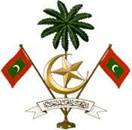 	~	~	~	~	~	~	~	~	~	~145/VCF/2018/      ނަންބަރު:145/VCF/2018/      ނަންބަރު:145/VCF/2018/      ނަންބަރު:145/VCF/2018/      ނަންބަރު:ކްރިމިނަލް ކޯޓްމާލެދިވެހިރާއްޖެކްރިމިނަލް ކޯޓްމާލެދިވެހިރާއްޖެކްރިމިނަލް ކޯޓްމާލެދިވެހިރާއްޖެކްރިމިނަލް ކޯޓްމާލެދިވެހިރާއްޖެވީޑިއޯ ކޮންފަރެންސް މެދުވެރިކޮށް ޝަރީޢަތް ހިންގުމަށް އެދި ހުށަހަޅާ ފޯމުވީޑިއޯ ކޮންފަރެންސް މެދުވެރިކޮށް ޝަރީޢަތް ހިންގުމަށް އެދި ހުށަހަޅާ ފޯމުވީޑިއޯ ކޮންފަރެންސް މެދުވެރިކޮށް ޝަރީޢަތް ހިންގުމަށް އެދި ހުށަހަޅާ ފޯމުވީޑިއޯ ކޮންފަރެންސް މެދުވެރިކޮށް ޝަރީޢަތް ހިންގުމަށް އެދި ހުށަހަޅާ ފޯމުވީޑިއޯ ކޮންފަރެންސް މެދުވެރިކޮށް ޝަރީޢަތް ހިންގުމަށް އެދި ހުށަހަޅާ ފޯމުވީޑިއޯ ކޮންފަރެންސް މެދުވެރިކޮށް ޝަރީޢަތް ހިންގުމަށް އެދި ހުށަހަޅާ ފޯމުވީޑިއޯ ކޮންފަރެންސް މެދުވެރިކޮށް ޝަރީޢަތް ހިންގުމަށް އެދި ހުށަހަޅާ ފޯމުވީޑިއޯ ކޮންފަރެންސް މެދުވެރިކޮށް ޝަރީޢަތް ހިންގުމަށް އެދި ހުށަހަޅާ ފޯމުވީޑިއޯ ކޮންފަރެންސް މެދުވެރިކޮށް ޝަރީޢަތް ހިންގުމަށް އެދި ހުށަހަޅާ ފޯމުވީޑިއޯ ކޮންފަރެންސް މެދުވެރިކޮށް ޝަރީޢަތް ހިންގުމަށް އެދި ހުށަހަޅާ ފޯމުވީޑިއޯ ކޮންފަރެންސް މެދުވެރިކޮށް ޝަރީޢަތް ހިންގުމަށް އެދި ހުށަހަޅާ ފޯމުހުށަހަޅާ ފަރާތުގެ މަޢުލޫމާތުހުށަހަޅާ ފަރާތުގެ މަޢުލޫމާތުހުށަހަޅާ ފަރާތުގެ މަޢުލޫމާތުފުރިހަމަ ނަން:ހައިސިއްޔަތު:ފުރިހަމަ ނަން:ހައިސިއްޔަތު:ފުރިހަމަ ނަން:ހައިސިއްޔަތު:ފުރިހަމަ ނަން:ހައިސިއްޔަތު:ފުރިހަމަ ނަން:ހައިސިއްޔަތު:ދާއިމީ އެޑްރެސް:ދާއިމީ އެޑްރެސް:ދާއިމީ އެޑްރެސް:ދާއިމީ އެޑްރެސް:ދާއިމީ އެޑްރެސް:މިހާރު ދިރިއުޅޭ އެޑްރެސް:މިހާރު ދިރިއުޅޭ އެޑްރެސް:މިހާރު ދިރިއުޅޭ އެޑްރެސް:މިހާރު ދިރިއުޅޭ އެޑްރެސް:މިހާރު ދިރިއުޅޭ އެޑްރެސް:އައި.ޑީ ކާޑު/ޕާސްޕޯޓު ނަންބަރު:އައި.ޑީ ކާޑު/ޕާސްޕޯޓު ނަންބަރު:އައި.ޑީ ކާޑު/ޕާސްޕޯޓު ނަންބަރު:އައި.ޑީ ކާޑު/ޕާސްޕޯޓު ނަންބަރު:އައި.ޑީ ކާޑު/ޕާސްޕޯޓު ނަންބަރު:އުފަންވީ ތާރީޚް:އުފަންވީ ތާރީޚް:އުފަންވީ ތާރީޚް:އުފަންވީ ތާރީޚް:އުފަންވީ ތާރީޚް:ޢުމުރު:ޢުމުރު:ޢުމުރު:ޢުމުރު:ޢުމުރު:ދަޢުވާލިބޭ ފަރާތުގެ/ ހެކިވެރިޔާގެ މަޢުލޫމާތު:ދަޢުވާލިބޭ ފަރާތުގެ/ ހެކިވެރިޔާގެ މަޢުލޫމާތު:ދަޢުވާލިބޭ ފަރާތުގެ/ ހެކިވެރިޔާގެ މަޢުލޫމާތު:ދަޢުވާލިބޭ ފަރާތުގެ/ ހެކިވެރިޔާގެ މަޢުލޫމާތު:ދަޢުވާލިބޭ ފަރާތުގެ/ ހެކިވެރިޔާގެ މަޢުލޫމާތު:ދަޢުވާލިބޭ ފަރާތުގެ/ ހެކިވެރިޔާގެ މަޢުލޫމާތު:ދަޢުވާލިބޭ ފަރާތުގެ/ ހެކިވެރިޔާގެ މަޢުލޫމާތު:ދަޢުވާލިބޭ ފަރާތުގެ/ ހެކިވެރިޔާގެ މަޢުލޫމާތު:ދަޢުވާލިބޭ ފަރާތުގެ/ ހެކިވެރިޔާގެ މަޢުލޫމާތު:ދަޢުވާލިބޭ ފަރާތުގެ/ ހެކިވެރިޔާގެ މަޢުލޫމާތު:ދަޢުވާލިބޭ ފަރާތުގެ/ ހެކިވެރިޔާގެ މަޢުލޫމާތު:(އިބްތިދާއީ އަޑުއެހުން ވީޑިއޯ ކޮންފަރެންސް މެދުވެރިކޮށް ކުރިއަށް ގެންދިއުމަށް ދަޢުވާ ހުށަހަޅާ ފަރާތުން އެދޭނަމަ، ދަޢުވާލިބޭ ފަރާތުގެ މަޢުލޫމާތު ފުރިހަމަކުރުމަށް/ ވީޑިއޯ ކޮންފަރެންސް މެދުވެރިކޮށް ހެކިބަސް ނަގަން އެދޭނަމަ، ހެކިވެރިޔާގެ މަޢުލޫމާތު ފުރިހަމަ ކުރުމަށް)(އިބްތިދާއީ އަޑުއެހުން ވީޑިއޯ ކޮންފަރެންސް މެދުވެރިކޮށް ކުރިއަށް ގެންދިއުމަށް ދަޢުވާ ހުށަހަޅާ ފަރާތުން އެދޭނަމަ، ދަޢުވާލިބޭ ފަރާތުގެ މަޢުލޫމާތު ފުރިހަމަކުރުމަށް/ ވީޑިއޯ ކޮންފަރެންސް މެދުވެރިކޮށް ހެކިބަސް ނަގަން އެދޭނަމަ، ހެކިވެރިޔާގެ މަޢުލޫމާތު ފުރިހަމަ ކުރުމަށް)(އިބްތިދާއީ އަޑުއެހުން ވީޑިއޯ ކޮންފަރެންސް މެދުވެރިކޮށް ކުރިއަށް ގެންދިއުމަށް ދަޢުވާ ހުށަހަޅާ ފަރާތުން އެދޭނަމަ، ދަޢުވާލިބޭ ފަރާތުގެ މަޢުލޫމާތު ފުރިހަމަކުރުމަށް/ ވީޑިއޯ ކޮންފަރެންސް މެދުވެރިކޮށް ހެކިބަސް ނަގަން އެދޭނަމަ، ހެކިވެރިޔާގެ މަޢުލޫމާތު ފުރިހަމަ ކުރުމަށް)(އިބްތިދާއީ އަޑުއެހުން ވީޑިއޯ ކޮންފަރެންސް މެދުވެރިކޮށް ކުރިއަށް ގެންދިއުމަށް ދަޢުވާ ހުށަހަޅާ ފަރާތުން އެދޭނަމަ، ދަޢުވާލިބޭ ފަރާތުގެ މަޢުލޫމާތު ފުރިހަމަކުރުމަށް/ ވީޑިއޯ ކޮންފަރެންސް މެދުވެރިކޮށް ހެކިބަސް ނަގަން އެދޭނަމަ، ހެކިވެރިޔާގެ މަޢުލޫމާތު ފުރިހަމަ ކުރުމަށް)(އިބްތިދާއީ އަޑުއެހުން ވީޑިއޯ ކޮންފަރެންސް މެދުވެރިކޮށް ކުރިއަށް ގެންދިއުމަށް ދަޢުވާ ހުށަހަޅާ ފަރާތުން އެދޭނަމަ، ދަޢުވާލިބޭ ފަރާތުގެ މަޢުލޫމާތު ފުރިހަމަކުރުމަށް/ ވީޑިއޯ ކޮންފަރެންސް މެދުވެރިކޮށް ހެކިބަސް ނަގަން އެދޭނަމަ، ހެކިވެރިޔާގެ މަޢުލޫމާތު ފުރިހަމަ ކުރުމަށް)(އިބްތިދާއީ އަޑުއެހުން ވީޑިއޯ ކޮންފަރެންސް މެދުވެރިކޮށް ކުރިއަށް ގެންދިއުމަށް ދަޢުވާ ހުށަހަޅާ ފަރާތުން އެދޭނަމަ، ދަޢުވާލިބޭ ފަރާތުގެ މަޢުލޫމާތު ފުރިހަމަކުރުމަށް/ ވީޑިއޯ ކޮންފަރެންސް މެދުވެރިކޮށް ހެކިބަސް ނަގަން އެދޭނަމަ، ހެކިވެރިޔާގެ މަޢުލޫމާތު ފުރިހަމަ ކުރުމަށް)(އިބްތިދާއީ އަޑުއެހުން ވީޑިއޯ ކޮންފަރެންސް މެދުވެރިކޮށް ކުރިއަށް ގެންދިއުމަށް ދަޢުވާ ހުށަހަޅާ ފަރާތުން އެދޭނަމަ، ދަޢުވާލިބޭ ފަރާތުގެ މަޢުލޫމާތު ފުރިހަމަކުރުމަށް/ ވީޑިއޯ ކޮންފަރެންސް މެދުވެރިކޮށް ހެކިބަސް ނަގަން އެދޭނަމަ، ހެކިވެރިޔާގެ މަޢުލޫމާތު ފުރިހަމަ ކުރުމަށް)(އިބްތިދާއީ އަޑުއެހުން ވީޑިއޯ ކޮންފަރެންސް މެދުވެރިކޮށް ކުރިއަށް ގެންދިއުމަށް ދަޢުވާ ހުށަހަޅާ ފަރާތުން އެދޭނަމަ، ދަޢުވާލިބޭ ފަރާތުގެ މަޢުލޫމާތު ފުރިހަމަކުރުމަށް/ ވީޑިއޯ ކޮންފަރެންސް މެދުވެރިކޮށް ހެކިބަސް ނަގަން އެދޭނަމަ، ހެކިވެރިޔާގެ މަޢުލޫމާތު ފުރިހަމަ ކުރުމަށް)(އިބްތިދާއީ އަޑުއެހުން ވީޑިއޯ ކޮންފަރެންސް މެދުވެރިކޮށް ކުރިއަށް ގެންދިއުމަށް ދަޢުވާ ހުށަހަޅާ ފަރާތުން އެދޭނަމަ، ދަޢުވާލިބޭ ފަރާތުގެ މަޢުލޫމާތު ފުރިހަމަކުރުމަށް/ ވީޑިއޯ ކޮންފަރެންސް މެދުވެރިކޮށް ހެކިބަސް ނަގަން އެދޭނަމަ، ހެކިވެރިޔާގެ މަޢުލޫމާތު ފުރިހަމަ ކުރުމަށް)(އިބްތިދާއީ އަޑުއެހުން ވީޑިއޯ ކޮންފަރެންސް މެދުވެރިކޮށް ކުރިއަށް ގެންދިއުމަށް ދަޢުވާ ހުށަހަޅާ ފަރާތުން އެދޭނަމަ، ދަޢުވާލިބޭ ފަރާތުގެ މަޢުލޫމާތު ފުރިހަމަކުރުމަށް/ ވީޑިއޯ ކޮންފަރެންސް މެދުވެރިކޮށް ހެކިބަސް ނަގަން އެދޭނަމަ، ހެކިވެރިޔާގެ މަޢުލޫމާތު ފުރިހަމަ ކުރުމަށް)(އިބްތިދާއީ އަޑުއެހުން ވީޑިއޯ ކޮންފަރެންސް މެދުވެރިކޮށް ކުރިއަށް ގެންދިއުމަށް ދަޢުވާ ހުށަހަޅާ ފަރާތުން އެދޭނަމަ، ދަޢުވާލިބޭ ފަރާތުގެ މަޢުލޫމާތު ފުރިހަމަކުރުމަށް/ ވީޑިއޯ ކޮންފަރެންސް މެދުވެރިކޮށް ހެކިބަސް ނަގަން އެދޭނަމަ، ހެކިވެރިޔާގެ މަޢުލޫމާތު ފުރިހަމަ ކުރުމަށް)ފުރިހަމަ ނަން:ފުރިހަމަ ނަން:ފުރިހަމަ ނަން:ފުރިހަމަ ނަން:ފުރިހަމަ ނަން:ދާއިމީ އެޑްރެސް:ދާއިމީ އެޑްރެސް:ދާއިމީ އެޑްރެސް:ދާއިމީ އެޑްރެސް:ދާއިމީ އެޑްރެސް:މިހާރު ދިރިއުޅޭ އެޑްރެސް:މިހާރު ދިރިއުޅޭ އެޑްރެސް:މިހާރު ދިރިއުޅޭ އެޑްރެސް:މިހާރު ދިރިއުޅޭ އެޑްރެސް:މިހާރު ދިރިއުޅޭ އެޑްރެސް:އައި.ޑީ ކާޑު/ޕާސްޕޯޓު ނަންބަރު:އައި.ޑީ ކާޑު/ޕާސްޕޯޓު ނަންބަރު:އައި.ޑީ ކާޑު/ޕާސްޕޯޓު ނަންބަރު:އައި.ޑީ ކާޑު/ޕާސްޕޯޓު ނަންބަރު:އައި.ޑީ ކާޑު/ޕާސްޕޯޓު ނަންބަރު:އުފަންވީ ތާރީޚް:އުފަންވީ ތާރީޚް:އުފަންވީ ތާރީޚް:އުފަންވީ ތާރީޚް:އުފަންވީ ތާރީޚް:ޢުމުރު:ޢުމުރު:ޢުމުރު:ޢުމުރު:ޢުމުރު:ޤައުމު:ޤައުމު:ޤައުމު:ޤައުމު:ޤައުމު:މައްސަލައާ ގުޅޭ މަޢުލޫމާތު:މައްސަލައާ ގުޅޭ މަޢުލޫމާތު:މައްސަލައާ ގުޅޭ މަޢުލޫމާތު:މައްސަލައާ ގުޅޭ މަޢުލޫމާތު:މައްސަލައާ ގުޅޭ މަޢުލޫމާތު:މައްސަލައާ ގުޅޭ މަޢުލޫމާތު:މައްސަލައާ ގުޅޭ މަޢުލޫމާތު:މައްސަލައާ ގުޅޭ މަޢުލޫމާތު:މައްސަލައާ ގުޅޭ މަޢުލޫމާތު:މައްސަލައާ ގުޅޭ މަޢުލޫމާތު:މައްސަލައާ ގުޅޭ މަޢުލޫމާތު:ސެކްޝަން:ސެކްޝަން:ސެކްޝަން:ސެކްޝަން:ޤަޟިއްޔާ ނަންބަރު:ޤަޟިއްޔާ ނަންބަރު:ޤަޟިއްޔާ ނަންބަރު:ޤަޟިއްޔާ ނަންބަރު:ޤަޟިއްޔާ ނަންބަރު:ޤަޟިއްޔާ ނަންބަރު:ބާވަތް:ބާވަތް:ބާވަތް:ބާވަތް:ހުށަހެޅުނު ތާރީޚް:ހުށަހެޅުނު ތާރީޚް:ސަބަބު	ސަބަބު	ސަބަބު	ސަބަބު	ސަބަބު	ސަބަބު	ސަބަބު	ސަބަބު	ސަބަބު	ސަބަބު	ސަބަބު	އިޤުރާރު:މިފޯމް ފުރުމުގައި ދީފައިވާ މަޢުލޫމާތަކީ، ތެދު މަޢުލޫމާތެއް ކަމަށް އިޤްރާރުވަމެވެ.ނަން:މަޤާމު (ދަޢުވާކުރާ ފަރާތުގެ):ސޮއި:ސިއްކަ (ދަޢުވާކުރާ ފަރާތުގެ):